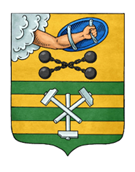 ПЕТРОЗАВОДСКИЙ ГОРОДСКОЙ СОВЕТ27 сессия 29 созываРЕШЕНИЕот 14 июня 2024 г. № 29/27-388О присвоении звания«Почетный гражданин города Петрозаводска»Петрову Валерию АлександровичуВ соответствии с пунктом 2.1 Положения о звании «Почетный гражданин города Петрозаводска», утвержденного Решением Петрозаводского городского Совета от 18.12.2013 № 27/24-353, Петрозаводский городской СоветРЕШИЛ: 	1. За выдающийся вклад в развитие города и укрепление его авторитета 
в Республике Карелия присвоить звание «Почетный гражданин 
города Петрозаводска» Петрову Валерию Александровичу, директору общества с ограниченной ответственностью «Торговая Компания «Карел-Импэкс».	2. Настоящее Решение вступает в силу после его официального опубликования в официальном сетевом издании органов власти местного самоуправления Петрозаводского городского округа «Нормативные правовые акты Петрозаводского городского округа».Председатель Петрозаводского городского Совета                                       Н.И. ДрейзисГлава Петрозаводского городского округа                        И.С. Колыхматова